Pitabroodje met kip-kerriesalade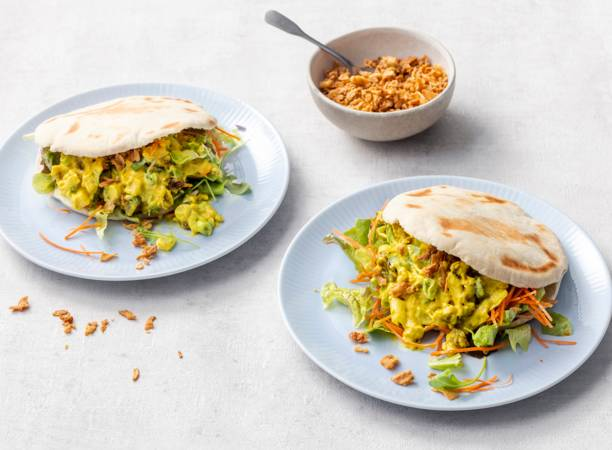 Ingrediënten 4 personen:4 grote pitabroodjes2 bosuitjes50 g rozijnen175 g Johma kip kerrie salade50 g eikenbladslamelange½ el witte wijnazijn150 g peen julienne4 el gebakken uitjesAan de slag:Rooster de pitabroodjes in de broodrooster. Snijd ondertussen de bosuitjes in dunne ringetjes en meng samen met de rozijnen door de kip-kerriesalade. Breng op smaak met peper. Meng de slamelange met de azijn.Snijd de broodjes open en vul met de sla, peen julienne, plantaardige kip-kerriesalade en bestrooi met de gebakken uitjes.Ook lekker met kip-mango-salade